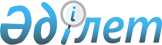 Об утверждении Правил применения разрешительной системы автомобильных перевозок в Республике Казахстан в международном сообщении
					
			Утративший силу
			
			
		
					Постановление Правительства Республики Казахстан от 13 августа 2011 года №  923. Утратило силу постановлением Правительства Республики Казахстан от 25 сентября 2015 года № 783      Сноска. Утратило силу постановлением Правительства РК от 25.09.2015 № 783 (вводится в действие со дня его первого официального опубликования).      Примечание РЦПИ!

      В соответствии с Законом РК от 29.09.2014 г. № 239-V ЗРК по вопросам разграничения полномочий между уровнями государственного управления см. приказ и.о. Министра по инвестициям и развитию Республики Казахстан от 27 марта 2015 года № 353.      В соответствии с подпунктом 13) статьи 12 Закона Республики Казахстан от 4 июля 2003 года «Об автомобильном транспорте» Правительство Республики Казахстан ПОСТАНОВЛЯЕТ:



      1. Утвердить прилагаемые Правила применения разрешительной системы автомобильных перевозок в Республике Казахстан в международном сообщении.



      2. Настоящее постановление вводится в действие по истечении десяти календарных дней со дня первого официального опубликования.      Премьер-Министр

      Республики Казахстан                             К. Масимов

Утверждены          

постановлением Правительства 

Республики Казахстан    

от 13 августа 2011 года № 923 

Правила применения разрешительной системы

автомобильных перевозок в Республике Казахстан

в международном сообщении 

1. Общие положения

      1. Настоящие Правила применения разрешительной системы автомобильных перевозок в Республике Казахстан в международном сообщении (далее – Правила) разработаны в соответствии с подпунктом 13) статьи 12 Закона Республики Казахстан от 4 июля 2003 года «Об автомобильном транспорте» (далее – Закон).



      2. Порядок проезда автотранспортных средств по территории Республики Казахстан определяется постановлением Правительства Республики Казахстан от 31 декабря 2008 года № 1345 «Некоторые вопросы, регламентирующие проезд автотранспортных средств по территории Республики Казахстан».



      3. Правила определяют порядок применения разрешительной системы автомобильных перевозок в Республике Казахстан в международном сообщении и выдачи иностранных разрешений, за исключением иностранных разрешений на регулярные перевозки пассажиров и багажа сроком действия свыше одного календарного года.



      Правила распространяются на физические лица, индивидуальных предпринимателей и юридические лица, владеющие на праве собственности или на иных законных основаниях следующими автотранспортными средствами:



      1) автобусами, микроавтобусами;



      2) грузовыми автомобилями (допустимый общий вес которых, включая прицеп, более 6 тонн, или допустимая полезная нагрузка, включая прицеп, более 3,5 тонн);



      3) специализированными автомобилями (предназначенных для перевозки определенных видов грузов);



      4) специальными автомобилями (предназначенными для выполнения различных, преимущественно нетранспортных работ).

      Сноска. Пункт 3 с изменениями, внесенными постановлениями Правительства РК от 21.05.2013 № 508 (вводится в действие по истечении десяти календарных дней со дня первого официального опубликования); от 12.11.2013 № 1211 (вводится в действие по истечении десяти календарных дней со дня первого официального опубликования).



      4. В настоящих Правилах используются следующие понятия:



      1) карточка допуска на автотранспортное средство – документ, разрешающий использование автотранспортного средства в международных автомобильных перевозках грузов;



      2) поездка – проезд автотранспортных средств от пункта отправления до пункта назначения и возвращения обратно в пункт отправления;



      3) удостоверение допуска к осуществлению международных автомобильных перевозок грузов – документ, дающий право автомобильным перевозчикам Республики Казахстан осуществлять международные автомобильные перевозки грузов;



      4) дополнительная заявка – заявка на получение иностранных разрешений, поданная отечественным перевозчиком, не участвовавшим в годовой заявке или не указавшим в годовой заявке определенный вид и необходимое количество иностранных разрешений;



      5) отечественное разрешение – разрешительный документ, на основании которого осуществляются въезд (выезд) на территорию (с территории) Республики Казахстан, транзит по территории Республики Казахстан иностранных автотранспортных средств, осуществляющих перевозки пассажиров, багажа и грузов в международном сообщении, а также перевозки в (из) третьи страны;



      6) рейс – проезд автотранспортных средств от пункта отправления до пункта назначения;



      7) разрешительный документ - документ (отечественное или иностранное разрешение, разрешение на выполнение перевозки в (из) третьи страны, специальное разрешение), подтверждающий право проезда по территории Республики Казахстан;



      8) квота обмена бланками разрешений – количество иностранных разрешений, согласованных для обмена с иностранными государствами (далее – квота обмена);



      9) транзитный проезд (транзит) – проезд автотранспортных средств с грузом или без груза по территории государства, при котором пункты отправления и назначения находятся вне территории этого государства;



      10) исключен постановлением Правительства РК от 15.02.2013 № 138 (вводится в действие по истечении десяти календарных дней со дня официального опубликования);



      11) перевозки в (из) третьи страны – перевозки пассажиров, багажа или грузов между двумя государствами, не являющимися государством регистрации автотранспортного средства;



      12) иностранное разрешение – разрешительный документ, на основании которого осуществляются въезд (выезд) на территорию (с территории) иностранного государства, транзит по территории иностранного государства отечественных автотранспортных средств, осуществляющих перевозки пассажиров, багажа и грузов в международном сообщении, а также перевозки в (из) третьи страны.

      Сноска. Пункт 4 с изменениями, внесенными постановлением Правительства РК от 15.02.2013 № 138 (вводится в действие по истечении десяти календарных дней со дня официального опубликования).



      5. Разрешительная система проезда автотранспортных средств по территории Республики Казахстан определяется Законом, международными договорами о международном автомобильном сообщении между Республикой Казахстан и иностранными государствами, ратифицированными Республикой Казахстан (далее – Соглашения) и настоящими Правилами.



      5-1. Въезд (выезд) на территорию (с территории) иностранного государства, транзит по территории иностранного государства отечественных автотранспортных средств, осуществляющих перевозки пассажиров, багажа и грузов, осуществляются на основании иностранных разрешений следующих видов:



      1) иностранные разрешения на перевозку грузов;



      2) иностранные разрешения на нерегулярные перевозки пассажиров и багажа;



      3) иностранные разрешения на регулярные перевозки пассажиров и багажа сроком действия на один календарный год.

      Сноска. Правила дополнены подпунктом 5-1 в соответствии с постановлением Правительства РК от 15.02.2013 № 138 (вводится в действие по истечении десяти календарных дней со дня официального опубликования).



      6. В соответствии с Соглашением между Правительством Республики Казахстан и Правительством Китайской Народной Республики о международном автомобильном сообщении при осуществлении отечественными перевозчиками автомобильных перевозок на территорию Китайской Народной Республики требуется:



      1) разрешение вида «А» со сроком действия один календарный год при выполнении регулярных автомобильных перевозок пассажиров и багажа, которое позволяет отечественному перевозчику осуществлять перевозку от пункта отправления до пункта назначения;



      2) разрешение вида «В» при выполнении нерегулярных автомобильных перевозок пассажиров и багажа с правом совершения одного рейса туда и обратно;



      3) разрешение вида «С» при перевозке грузов автомобильным транспортом с правом выполнения одного рейса туда и обратно.



      Разрешения вида «А», «В», «С» действуют до 31 декабря текущего года. 

2. Порядок определения квоты обмена и распределения

иностранных разрешений

      7. Территориальные органы транспортного контроля Комитета транспортного контроля Министерства транспорта и коммуникаций Республики Казахстан (далее – территориальные органы) ежегодно в срок до 10 августа через средства массовой информации и интернет-ресурсы информируют отечественных перевозчиков о начале приема годовых заявок на иностранные разрешения.

      Годовые заявки отечественными перевозчиками подаются через центры обслуживания населения либо веб-портал "Е-Лицензирование" www.elicense.kz (далее-портал).

      Сноска. Пункт 7 с изменением, внесенным постановлением Правительства РК от 21.05.2013 № 508 (вводится в действие по истечении десяти календарных дней со дня первого официального опубликования).



      8. Ежегодно в срок до 30 сентября территориальные органы принимают годовые заявки от отечественных перевозчиков.

      Годовая заявка содержит:

      1) индивидуальный идентификационный номер или бизнес идентификационный номер и наименование отечественного перевозчика;

      2) вид перевозки;

      3) количество потенциального использования иностранных разрешений в разрезе стран и видов выполняемых перевозок с разбивкой по кварталам, по времени совершения предполагаемой поездки и подвижному составу.

      Годовая заявка, не соответствующая вышеуказанным требованиям, подлежит отклонению с указанием причин в течение двух дней со дня подачи заявки.

      Сноска. Пункт 8 в редакции постановления Правительства РК от 21.05.2013 № 508 (вводится в действие по истечении десяти календарных дней со дня первого официального опубликования).



      9. Исключен постановлением Правительства РК от 15.02.2013 № 138 (вводится в действие по истечении десяти календарных дней со дня официального опубликования).



      10. Ежегодно в срок с 10 по 30 сентября уполномоченный орган принимает годовые заявки от отечественных перевозчиков о необходимом количестве иностранных разрешений на регулярные перевозки пассажиров и багажа сроком действия на один календарный год.

      Сноска. Пункт 10 в редакции постановления Правительства РК от 15.02.2013 № 138 (вводится в действие по истечении десяти календарных дней со дня официального опубликования).



      11. При подаче годовых заявок на иностранные разрешения на регулярные перевозки пассажиров и багажа сроком действия на один календарный год отечественным перевозчиком направляются сведения о типе (классе) и государственных регистрационных номерных знаках подвижного состава, подлежащего для использования на маршруте, а также прилагаются следующие документы в электронном виде:

      1) копия договора о совместной деятельности с иностранным перевозчиком;

      2) письменное подтверждение местных исполнительных органов области, где зарегистрированы заявленные автобусы, микроавтобусы, о незадействованности данных транспортных средств на других маршрутах регулярных автомобильных перевозок пассажиров и багажа;

      3) расписания движения автобусов, микроавтобусов по маршруту с указанием места и времени отправления, прибытия и стоянки автобусов, микроавтобусов, а также расстояний по всем остановочным пунктам и пунктам пропуска через границы государств, согласованного уполномоченным органом;

      4) схемы маршрута с указанием автовокзалов, автостанций, автомобильных пунктов пропуска через государственную границу, опасных участков и скоростного режима движения автобусов и микроавтобусов, согласованной уполномоченным органом;

      5) графика режима труда и отдыха водителей на протяжении всего регулярного маршрута с указанием времени и места смены водителей автобусов и микроавтобусов.

      Сноска. Пункт 11 в редакции постановления Правительства РК от 21.05.2013 № 508 (вводится в действие по истечении десяти календарных дней со дня первого официального опубликования).



      12. По итогам сводных годовых заявок формируется общая сводная годовая заявка.

      Сформированная общая сводная годовая заявка размещается на интернет-ресурсе уполномоченного органа.

      Сноска. Пункт 12 в редакции постановления Правительства РК от 15.02.2013 № 138 (вводится в действие по истечении десяти календарных дней со дня официального опубликования).



      13. Документы, указанные в пункте 11 настоящих Правил, хранятся в течение 5 лет в Комитете транспортного контроля.



      14. Для обеспечения проведения переговоров с компетентными органами соответствующих государств по вопросу определения квоты обмена бланками иностранных разрешений территориальные органы в срок до 10 октября текущего года направляют в уполномоченный орган общую сводную годовую заявку о количестве потребностей отечественных перевозчиков в иностранных разрешениях.

      Сноска. Пункт 12 в редакции постановления Правительства РК от 15.02.2013 № 138 (вводится в действие по истечении десяти календарных дней со дня официального опубликования).



      15. Уполномоченный орган согласовывает с компетентными органами иностранных государств квоту обмена бланками разрешений.

      Сноска. Пункт 15 в редакции постановления Правительства РК от 15.02.2013 № 138 (вводится в действие по истечении десяти календарных дней со дня официального опубликования).



      16. Комитет транспортного контроля осуществляет передачу компетентным органам иностранных государств бланков отечественных разрешений, в том числе и разрешений на выполнение перевозки в (из) третьи страны, и получение для отечественных перевозчиков иностранных разрешений, в количестве, оговоренном протоколами переговоров с иностранными компетентными органами.



      17. Иностранные разрешения, квота обмена которыми удовлетворяет потребность отечественных перевозчиков, подлежат полному распределению в территориальные органы для выдачи отечественным перевозчикам согласно данным общей сводной годовой заявки, за исключением иностранных разрешений, определенных в резерв Комитета транспортного контроля и иностранных разрешений на регулярные перевозки пассажиров и багажа, сроком действия на один календарный год.



      18. Иностранные разрешения, квота обмена которыми не удовлетворяет потребность отечественных перевозчиков, подлежат распределению в автоматизированном порядке среди отечественных перевозчиков с учетом имеющегося у них подвижного состава по мере поступления заявлений на получение бланков иностранных разрешений.

      Сноска. Пункт 18 в редакции постановления Правительства РК от 21.05.2013 № 508 (вводится в действие по истечении десяти календарных дней со дня первого официального опубликования).



      19. Если спрос на разрешения в отношении стран, с которыми действует разрешительная система выполнения международных автомобильных перевозок, превышает количество иностранных разрешений, предназначенных к выдаче отечественным перевозчикам, то иностранные разрешения выдаются в первую очередь для:

      1) автомобильных перевозок гуманитарных грузов;

      2) экспортных автомобильных перевозок грузов, производимых в Республике Казахстан;

      3) автомобильных перевозок, выполняемых совместно с перевозчиками других видов транспорта;

      4) автомобильных перевозок скоропортящихся продуктов;

      5) автомобильных перевозок, выполняемых в попутном направлении.

      Сноска. Пункт 19 с изменениями, внесенным постановлением Правительства РК от 12.11.2013 № 1211 (вводится в действие по истечении десяти календарных дней со дня первого официального опубликования).



      20. Автомобильные перевозки грузов, указанных в пункте 19 настоящих Правил отечественными перевозчиками подтверждаются договорами перевозки.



      21. Уполномоченным органом иностранные разрешения на регулярные перевозки пассажиров и багажа сроком действия на один календарный год распределяются с учетом установленных маршрутов и расписания движения по данным маршрутам, согласованных с компетентными органами иностранных государств.

      Сноска. Пункт 21 в редакции постановления Правительства РК от 15.02.2013 № 138 (вводится в действие по истечении десяти календарных дней со дня официального опубликования).



      22. Сведения о количестве распределенных иностранных разрешений в разрезе территориальных органов размещаются на интернет-ресурсе уполномоченного органа.

      Сноска. Пункт 22 в редакции постановления Правительства РК от 15.02.2013 № 138 (вводится в действие по истечении десяти календарных дней со дня официального опубликования).



      23. Отечественные перевозчики, подавшие дополнительные заявки на получение бланков иностранных разрешений на нерегулярные перевозки пассажиров и багажа, на перевозку груза и иностранных разрешений на регулярные перевозки пассажиров и багажа сроком действия на один календарный год, обеспечиваются Комитетом транспортного контроля из резерва и невостребованных в течение одного квартала указанных бланков.

      Сноска. Пункт 23 в редакции постановления Правительства РК от 21.05.2013 № 508 (вводится в действие по истечении десяти календарных дней со дня первого официального опубликования).



      23-1. В случаях подачи отечественными перевозчиками дополнительных заявок на получение бланков иностранных разрешений на нерегулярные перевозки пассажиров и багажа, перевозку груза и иностранных разрешений на регулярные перевозки пассажиров и багажа и отсутствия невостребованных бланков иностранных разрешений, уполномоченным органом путем переписки согласовывается с компетентными органами иностранного государства соответствующая квота обмена бланками иностранных разрешений на текущий год.

      Сноска. Правила дополнены пунктом 23-1 в соответствии с постановлением Правительства РК от 15.02.2013 № 138 (вводится в действие по истечении десяти календарных дней со дня официального опубликования). 

3. Порядок выдачи иностранных разрешений отечественным

перевозчикам

      24. Оформление и выдачу иностранных разрешений отечественным перевозчикам, за исключением иностранных разрешений на регулярные перевозки пассажиров и багажа сроком действия на один календарный год, осуществляют территориальные органы.



      25. Оформление и выдачу иностранных разрешений на регулярные перевозки пассажиров и багажа сроком действия на один календарный год осуществляет Комитет транспортного контроля.



      26. Заявление на получение иностранных разрешений на нерегулярные перевозки пассажиров и багажа, перевозку груза и иностранных разрешений на регулярные перевозки пассажиров и багажа сроком действия на один календарный год рассматривается территориальными органами или Комитетом транспортного контроля с уведомлением заявителя в течение двух рабочих дней со дня получения заявления.

      Сноска. Пункт 26 в редакции постановления Правительства РК от 21.05.2013 № 508 (вводится в действие по истечении десяти календарных дней со дня первого официального опубликования).



      27. Территориальными органами отечественным перевозчикам иностранные разрешения выдаются при наличии:



      1) удостоверения допуска к осуществлению международных автомобильных перевозок грузов, карточки допуска и международного сертификата технического осмотра на представленные автотранспортные средства - при осуществлении перевозок грузов;



      2) лицензия для занятия деятельностью по регулярной перевозке пассажиров автобусами, микроавтобусами в международном сообщении – при осуществлении перевозок пассажиров и багажа.

      Сноска. Пункт 27 в редакции постановления Правительства РК от 15.02.2013 № 138 (вводится в действие по истечении десяти календарных дней со дня официального опубликования); с изменением, внесенным постановлением Правительства РК от 12.11.2013 № 1211 (вводится в действие по истечении десяти календарных дней со дня первого официального опубликования).



      28. Комитетом транспортного контроля отечественным перевозчикам иностранные разрешения на регулярные перевозки пассажиров и багажа сроком действия на один календарный год выдаются при наличии лицензии для занятия деятельностью по регулярной перевозке пассажиров автобусами, микроавтобусами в международном сообщении.

      Сноска. Пункт 28 в редакции постановления Правительства РК от 12.11.2013 № 1211 (вводится в действие по истечении десяти календарных дней со дня первого официального опубликования).



      29. Заявление на получение иностранных разрешений, за исключением иностранных разрешений на регулярные перевозки пассажиров и багажа сроком действия на один календарный год, рассматривается в территориальном органе по месту жительства физического лица либо индивидуального предпринимателя или месту нахождения юридического лица.

      Сноска. Пункт 29 в редакции постановления Правительства РК от 21.05.2013 № 508 (вводится в действие по истечении десяти календарных дней со дня первого официального опубликования).



      30. Заявление на получение иностранных разрешений и дополнительные заявки отечественными перевозчиками могут подаваться через портал.

      Рассмотрение заявлений и дополнительных заявок, а также расчет количества выдаваемых иностранных разрешений осуществляются с использованием информационной аналитической системы транспортной базы данных и мониторинга динамики безопасности перевозок (далее – ИАС ТБД).

      Сноска. Пункт 30 в редакции постановления Правительства РК от 21.05.2013 № 508 (вводится в действие по истечении десяти календарных дней со дня первого официального опубликования).



      31. Выдача бланков иностранных разрешений на нерегулярные перевозки пассажиров и багажа, перевозку груза и иностранных разрешений на регулярные перевозки пассажиров и багажа сроком действия на один календарный год отечественным перевозчикам осуществляется в течение одного рабочего дня со дня поступления в территориальный орган или уполномоченный орган платежного документа об уплате суммы сбора за проезд автотранспортных средств по территории Республики Казахстан по ставкам, установленным Кодексом Республики Казахстан "О налогах и других обязательных платежах в бюджет" (Налоговый кодекс).

      Сноска. Пункт 31 в редакции постановления Правительства РК от 21.05.2013 № 508 (вводится в действие по истечении десяти календарных дней со дня первого официального опубликования).



      32. Полученные иностранные разрешения используются отечественным перевозчиком на автотранспортное средство, указанное в карточках допуска данного отечественного перевозчика, а также на вновь приобретенное и перегоняемое на территорию Республики Казахстан автотранспортное средство.



      33. Использованные отечественным перевозчиком иностранные разрешения подлежат возврату в территориальный орган по месту их выдачи, за исключением иностранных разрешений на регулярные перевозки пассажиров и багажа сроком действия на один календарный год, в течение одного месяца после завершения поездки, а неиспользованные – не позднее двадцати календарных дней со дня окончания их срока действия.



      Иностранные разрешения на регулярные перевозки пассажиров и багажа сроком действия на один календарный год подлежат возврату в Комитет транспортного контроля не позднее двадцати календарных дней со дня окончания их срока действия.



      Отечественными перевозчиками иностранные разрешения возвращаются сопроводительным письмом, составленным в произвольной форме, в котором в обязательном порядке указывается дата возврата, номера иностранных разрешений с приложением данных разрешений.



      В случае утери иностранного разрешения отечественные перевозчики в письменной форме уведомляют об утере Комитет транспортного контроля или территориальные органы с приложением копии зарегистрированных в органах внутренних дел заявлений или документов, подтверждающих размещение объявлений в средствах массовой информации об утере и недействительности указанных разрешений.



      Срок предоставления в Комитет транспортного контроля или территориальный орган уведомления об утере не должен превышать десяти рабочих дней со дня регистрации заявления в органах внутренних дел или размещения объявления в средствах массовой информации.



      При рассмотрении заявок на получение иностранных разрешений от отечественного перевозчика в разрезе стран и видов заявленное количество иностранных разрешений соразмерно уменьшается на количество иностранных разрешений, невозвращенных в установленные настоящими Правилами сроки.

      Сноска. Пункт 33 с изменением, внесенным постановлением Правительства РК от 21.05.2013 № 508 (вводится в действие по истечении десяти календарных дней со дня первого официального опубликования).



      34. Возвращенные иностранные разрешения хранятся в течение 5 лет в Комитете транспортного контроля и территориальных органах в порядке, установленном законодательством Республики Казахстан.



      35. Территориальные органы ежемесячно до 5 числа предоставляют в Комитет транспортного контроля информацию о количестве возвращенных отечественными перевозчиками иностранных разрешений.



      36. Комитет транспортного контроля и территориальные органы ведут учет возвращенных иностранных разрешений в разрезе стран.

      Учет выданных и возвращенных иностранных разрешений на нерегулярные перевозки пассажиров и багажа, перевозку груза и иностранных разрешений на регулярные перевозки пассажиров и багажа сроком действия на один календарный год осуществляется в ИАС ТБД и включает в себя следующие сведения:

      1) индивидуальный идентификационный номер или бизнес идентификационный номер;

      2) наименование отечественного перевозчика;

      3) вид разрешения;

      4) срок действия разрешения;

      5) дата выдачи и номер (серия) разрешения;

      6) дата получения разрешения (при выдаче разрешений);

      7) номер (при наличии) и дата документа, подтверждающего уплату сбора за проезд автотранспортных средств по территории Республики Казахстан, сумма сбора (при выдаче разрешений).

      Сноска. Пункт 36 в редакции постановления Правительства РК от 21.05.2013 № 508 (вводится в действие по истечении десяти календарных дней со дня первого официального опубликования).



      37. Территориальные органы по мере поступления заявлений и дополнительных заявок от отечественных перевозчиков обеспечивают оказание услуги в установленные сроки с использованием ИАС ТБД, а также своевременное внесение сведений о возвращенных иностранных разрешениях.

      Сноска. Пункт 37 в редакции постановления Правительства РК от 21.05.2013 № 508 (вводится в действие по истечении десяти календарных дней со дня первого официального опубликования).



      38. Территориальные органы ежемесячно в срок до пятого числа предоставляют в территориальные органы таможенного контроля сведения об отечественных перевозчиках, подавших заявки на иностранные разрешения.



      39. Комитет транспортного контроля ежегодно в срок до 15 октября предоставляет в Комитет таможенного контроля Министерства финансов Республики Казахстан (далее – Комитет таможенного контроля) сведения об отечественных перевозчиках, подавших заявки на иностранные разрешения на регулярные перевозки пассажиров и багажа сроком действия на один календарный год.



      40. В выдаче отечественному перевозчику иностранного разрешения отказывается в случаях:



      1) отсутствия удостоверения допуска отечественного перевозчика к осуществлению международных автомобильных перевозок грузов, карточек допуска на представленные автотранспортные средства;



      2) отсутствия лицензий на право занятия деятельностью по нерегулярной перевозке пассажиров автобусами, микроавтобусами в междугородном межобластном, межрайонном (междугородном внутриобластном) и международном сообщениях, а также регулярной перевозке пассажиров автобусами, микроавтобусами в международном сообщении;



      3) обнаружения двух и/или более действующих карточек допуска на одно и то же автотранспортное средство;



      4) отсутствия уплаты суммы сбора за проезд автотранспортных средств по территории Республики Казахстан в течение 15 календарных дней со дня направления отечественному перевозчику уведомления о выдаче иностранных разрешений на нерегулярные перевозки пассажиров и багажа, перевозку груза или иностранных разрешений на регулярные перевозки пассажиров и багажа сроком действия на один календарный год;



      5) отсутствия иностранных разрешений в территориальном органе и резерве Комитета транспортного контроля;



      6) непредставления документов, предусмотренных пунктом 11 настоящих Правил;



      7) неисполнения в течение года требований, установленных пунктом 33 настоящих Правил.

      Сноска. Пункт 40 в редакции постановления Правительства РК от 15.02.2013 № 138 (вводится в действие по истечении десяти календарных дней со дня официального опубликования); с изменениями, внесенными постановлением Правительства РК от 21.05.2013 № 508 (вводится в действие по истечении десяти календарных дней со дня первого официального опубликования).



      41. При выдаче отечественному перевозчику иностранного разрешения в соответствующие графы бланка в обязательном порядке записываются наименование перевозчика, юридический адрес, и проставляется печать (штамп) и подпись лица, выдавшего разрешение.



      При выдаче иностранного разрешения на регулярные перевозки пассажиров и багажа сроком действия на один календарный год в соответствующие графы бланка в обязательном порядке записываются наименование перевозчика, юридический адрес, марка и государственный номер автотранспортного средства, маршрут движения, и проставляется печать (штамп) и подпись лица, выдавшего разрешение.



      Исправления в иностранных разрешениях не допускаются. 

4. Порядок выдачи отечественных разрешений иностранным

перевозчикам

      42. Отечественные разрешения и отечественные разрешения на выполнение перевозки в (из) третьи страны выдаются иностранным перевозчикам компетентными органами их государств из числа разрешений, обмененных на соответствующий год.



      Отечественные разрешения действительны по 31 января последующего года, если иное не оговорено международными договорами.



      43. Отечественное разрешение и отечественное разрешение на выполнение перевозки в (из) третьи страны действительны на одну поездку, в том числе в случаях попутной загрузки в обратном направлении с территории Республики Казахстан на территорию государства, из которого была осуществлена перевозка первого рейса.



      Отечественные разрешения вида «А» действительны от пункта отправления до пункта назначения, вида «В» и «С» действительны до приграничных терминалов, находящихся в пределах до 75 км от государственных границ Республики Казахстан.



      44. Попутная загрузка на территории Республики Казахстан иностранного грузового автотранспортного средства, следующего в обратном направлении из транзитного рейса по территории Республики Казахстан, разрешается только при наличии дополнительного разрешения на проезд по территории Республики Казахстан.

      В случае, если планируется перевозка в страну регистрации автотранспортного средства, необходимо наличие дополнительного отечественного разрешения. 

      В случае, если планируется перевозка в (из) третьи страны, необходимо наличие дополнительного разрешения в (из) третьи страны.

      Сноска. Пункт 44 в редакции постановления Правительства РК от 12.11.2013 № 1211 (вводится в действие с 01.01.2014).



      45. В случаях попутной загрузки иностранного автотранспортного средства, следующего в обратном направлении с территории Республики Казахстан, на территорию третьего государства, не являющегося государством регистрации автотранспортного средства, необходимо наличие дополнительного отечественного разрешения на выполнение перевозки в (из) третьи страны.



      46. Перевозка груза в/из третьи страны с перегрузкой (погрузкой/выгрузкой) груза на территории страны, не являющейся пунктом отправления или назначения груза, осуществляется при наличии разрешения в/из третьи страны.



      46-1. При осуществлении перевозки грузов из третьих стран на территорию Республики Казахстан другим видом транспорта с перегрузкой (погрузкой/выгрузкой) в стране регистрации автотранспортного средства отечественное разрешение в/из третьи страны не требуется, в случаях подтверждения указанной перевозки сопроводительными документами (международная транспортная накладная (CMR), инвойс, коносамент или иной коммерческий документ на перевозимый груз).

      Сноска. Раздел 4 дополнен пунктом 46-1 в соответствии с постановлением Правительства РК от 21.05.2013 № 508 (вводится в действие по истечении десяти календарных дней со дня первого официального опубликования).



      47. Проезд иностранного автотранспортного средства, следующего транзитом по территории Республики Казахстан без регистрационного и отличительного знака своего государства, осуществляется на оснований разрешения на транзитный проезд, выдаваемого уполномоченным органом на постах транспортного контроля на территории Республики Казахстан либо таможенными органами в пунктах пропуска автотранспортных средств через Государственную границу Республики Казахстан, совпадающую с таможенной границей Таможенного союза, если иное не оговорено международными договорами, ратифицированными Республикой Казахстан, после уплаты суммы сбора за проезд автотранспортных средств по территории Республики Казахстан по ставкам, установленным Кодексом Республики Казахстан «О налогах и других обязательных платежах в бюджет» (Налоговый кодекс).»;

      Осуществление перевозки грузов или пассажиров с/на территории Республики Казахстан в/из третьи страны указанными автотранспортными средствами не допускается. 

      При перегоне автотранспортных средств, предназначенных для использования на территории Республики Казахстан, в том числе с грузом, разрешительные документы не требуются, за исключением специального разрешения на проезд крупногабаритного и (или) тяжеловесного автотранспортного средства.

      Сноска. Пункт 47 в редакции постановления Правительства РК от 21.05.2013 № 508 (вводится в действие по истечении десяти календарных дней со дня первого официального опубликования); с изменением, внесенным постановлением Правительства РК от 12.11.2013 № 1211(вводится в действие с 01.01.2014). 



      48. Транзитный проезд иностранных автотранспортных средств по территории Республики Казахстан, с государствами которых не произведен паритетный обмен бланками разрешительных документов, осуществляется на оснований разрешения на транзитный проезд, выдаваемого уполномоченным органом на постах транспортного контроля на территории Республики Казахстан либо таможенными органами в пунктах пропуска автотранспортных средств через Государственную границу Республики Казахстан, совпадающую с таможенной границей Таможенного союза, если иное не оговорено международными договорами, ратифицированными Республикой Казахстан, после уплаты суммы сбора за проезд автотранспортных средств по территории Республики Казахстан по ставкам, установленным Кодексом Республики Казахстан «О налогах и других обязательных платежах в бюджет» (Налоговый кодекс).

      Если соглашениями предусматривается реализация бланков разрешений на въезд (выезд) иностранных автотранспортных средств на территории Республики Казахстан, иностранные перевозчики запрашивают соответствующее разрешение у компетентных органов, осуществляющих функции транспортного контроля.

      Указанное разрешение выдается ему на пунктах пропуска автотранспортных средств через таможенную границу Таможенного союза, морских пунктах пропуска или постах транспортного контроля на территории Республики Казахстан, после уплаты суммы сбора за проезд автотранспортных средств по территории Республики Казахстан, по ставкам, установленным Налоговым кодексом Республики Казахстан.

      Сноска. Пункт 48 в редакции постановления Правительства РК от 12.11.2013 № 1211 (вводится в действие с 01.01.2014). 



      49. Исключен постановлением Правительства РК от 15.02.2013 № 138 (вводится в действие по истечении десяти календарных дней со дня официального опубликования).



      50. На отечественных разрешениях, подтверждающих право проезда по территории Республики Казахстан, территориальные органы таможенного контроля на пунктах пропуска через государственную границу Республики Казахстан или территориальные органы на постах транспортного контроля на территории Республики Казахстан указывают:

      срок выезда, не более 30 календарных дней, автотранспортного средства с территории Республики Казахстан;

      наименование перевозчика;

      номер автотранспортного средства;

      государство, где зарегистрировано автотранспортное средство;

      маршрут следования по территории Республики Казахстан.



      При транзитном проезде иностранных автотранспортных средств сроки въезда на территории и выезда с территории Республики Казахстан определяются временем фактического пребывания на территории Республики Казахстан при следовании, как в прямом, так и в обратном направлении.



      51. Проезд порожних иностранных автотранспортных средств по территории Республики Казахстан осуществляется в порядке, предусмотренном Соглашениями для международных перевозок пассажиров и грузов.



      52. Разрешительные документы, подтверждающие право проезда по территории Республики Казахстан не дают права на осуществление перевозок пассажиров и грузов иностранными автотранспортными средствами между двумя пунктами, расположенными на территории Республики Казахстан, если иное не предусмотрено Соглашениями.



      Регистрация въезда (выезда) на территорию (с территории) Республики Казахстан, транзита по территории Республики Казахстан иностранных автотранспортных средств, осуществляющих перевозки пассажиров, багажа и грузов в международном сообщении, а также перевозки в (из) третьи страны, выдачи отечественных разрешительных документов осуществляется в журнале регистрации въезда (выезда) на территорию (с территории) Республики Казахстан, транзита по территории Республики Казахстан иностранных автотранспортных средств, выдачи отечественных разрешительных документов в электронном виде.



      В журнале указываются следующие сведения:

      1) наименование иностранного перевозчика;

      2) страна перевозчика;

      3) место нахождения (жительства) перевозчика;

      4) страна отправления;

      5) страна назначения;

      6) маршрут следования;

      7) тип, марка автотранспортного средства;

      8) номер автотранспортного средства и прицепа;

      9) вид разрешения;

      10) срок действия разрешения;

      11) дата выдачи и номер (серия) разрешения;

      12) дата получения разрешения (при выдаче разрешения);

      13) номер (при наличии) и дата документа, подтверждающего уплату сбора за проезд автотранспортных средств по территории Республики Казахстан, сумма сбора (при выдаче разрешений);

      14) подпись перевозчика о получении разрешительного документа (при выдаче разрешения в бумажном виде).

      Сноска. Пункт 52 с изменением, внесенным постановлением Правительства РК от 15.02.2013 № 138 (вводится в действие по истечении десяти календарных дней со дня официального опубликования). 

5. Изготовление и учет разрешительных документов

      53. Форма бланков отечественных разрешений, разрешений на выполнение перевозок в (из) третьи страны разрабатывается и утверждается Комитетом транспортного контроля, изготавливается типографским способом, имеет порядковый номер и не менее трех степеней защиты.

      Сноска. Пункт 53 в редакции постановления Правительства РК от 15.02.2013 № 138 (вводится в действие по истечении десяти календарных дней со дня официального опубликования).



      54. В соответствии с общепринятыми международными нормами и стандартами бланк отечественного разрешения содержит следующие реквизиты:

      1) вид перевозок, право на осуществление которого подтверждает разрешение;

      2) серия и номер;

      3) срок действия;

      4) реквизиты перевозчика;

      5) место и дата выдачи;

      6) подпись и печать компетентного органа;

      7) маршрут движения;

      8) марка и государственный номер автотранспортного средства;

      9) наименование груза;

      10) снаряженная масса автотранспортного средства без груза;

      11) места для отметок и печати контролирующих органов в пути следования, расположенных в отрывной части бланка;

      12) основные предписания по использованию бланка.

      Сноска. Пункт 54 с изменением, внесенным постановлением Правительства РК от 21.05.2013 № 508 (вводится в действие по истечении десяти календарных дней со дня первого официального опубликования).



      54-1. При проезде автотранспортного средства отрывная часть бланка отечественного разрешения с отметкой контролирующего органа остается у контролирующего органа и передается в территориальные органы.

      Сноска. Раздел 5 дополнен пунктом 54-1 в соответствии с постановлением Правительства РК от 21.05.2013 № 508 (вводится в действие по истечении десяти календарных дней со дня первого официального опубликования).



      55. Выдача отечественным перевозчикам бланков иностранных разрешений осуществляется по накладным (с указанием конкретных серий и номеров иностранных разрешений) при наличии доверенности.



      56. Ежемесячно до пятого числа, следующего за отчетным, территориальные органы предоставляют в Комитет транспортного контроля информацию о количестве выданных разрешений по видам и странам, а также копию акта сверки о перечисленных в республиканский бюджет суммах сбора за проезд автотранспортных средств по территории Республики Казахстан.



      Акт сверки о перечисленных в республиканский бюджет суммах сбора за проезд автотранспортных средств по территории Республики Казахстан с территориальными налоговыми органами производится на основании письменного обращения территориального органа.



      57. Ежегодно в срок до 5 января территориальные органы таможенного контроля осуществляют возврат неиспользованных отечественных разрешений территориальному органу по месту их получения.



      58. Территориальные органы таможенного контроля ежемесячно не позднее третьего числа предоставляют в территориальные органы отчет по проезду иностранных автотранспортных средств по территории Республики Казахстан и копии накладных с квитанциями об уплате сбора за проезд автотранспортных средств по территории Республики Казахстан иностранных автотранспортных средств.



      59. Территориальные органы ежемесячно не позднее 20 числа месяца, следующего за отчетным месяцем, предоставляют налоговым органам по месту своего нахождения информацию о плательщиках сбора за проезд автотранспортных средств по территории Республики Казахстан и объектах обложения по форме, установленной Министерством финансов Республики Казахстан.
					© 2012. РГП на ПХВ «Институт законодательства и правовой информации Республики Казахстан» Министерства юстиции Республики Казахстан
				